Муниципальное дошкольное образовательное учреждение«Детский сад№122комбинированного вида»Конспектитогового занятия по английскому языку«Путешествие в страну английского языка»(в старшей группе)	Подготовила:	воспитатель	Илларионова Н.ЮСаранск 2022г.Форма проведения: урок обобщения и систематизации знаний.Цель: проверить знания детей по пройденным темам.Задачи:• обучающие: формирование и развитие умения воспринимать английскую речь на слух, закрепление изученного материала по темам: «Глаголы движения», «Животные»,  «Счет», «Цвета»,»Еда», «Игрушки», «Части тела»;• развивающие: развитие памяти, логического мышления, навыков диалогической и монологической речи, умения общаться, обобщать полученные сведения;• воспитательные: воспитывать умение работать в группе, развивать чувство эмпатии, повышать интерес у дошкольников к изучению английского языка.Методы и приемы: ритмо -музыкальная игра, повторение и имитация, элементы драматизации, игра.Предварительная работа: закрепление речевых образцов и лексики по изученным темам, разучивание игр и песен.Оборудование: мягкая игрушка мишка Teddy,набор  цветов из картона на полянке, картинка с изображением игрушек, игрушки: кукла, мяч, машинка, мягкие игрушки разных животных; Дид.игра «Чудесный мешочек»; игрушки домашних и диких животных; магнитофон, записи песен : «Hello»; «Head, shoulders, knees and toes»; «Hands up,Hands down!» 
Ход занятия. Организационный момент:Teacher: Good morning, boys and girls!                                                                Дети: Good morning, good morning,                                                                                  Good morning to you!                                                                                           Good morning,  good morning                                                                                     I am glad to see you! Teacher: Let’s sing the song! Hello!(исполнение песенки).Основная часть: 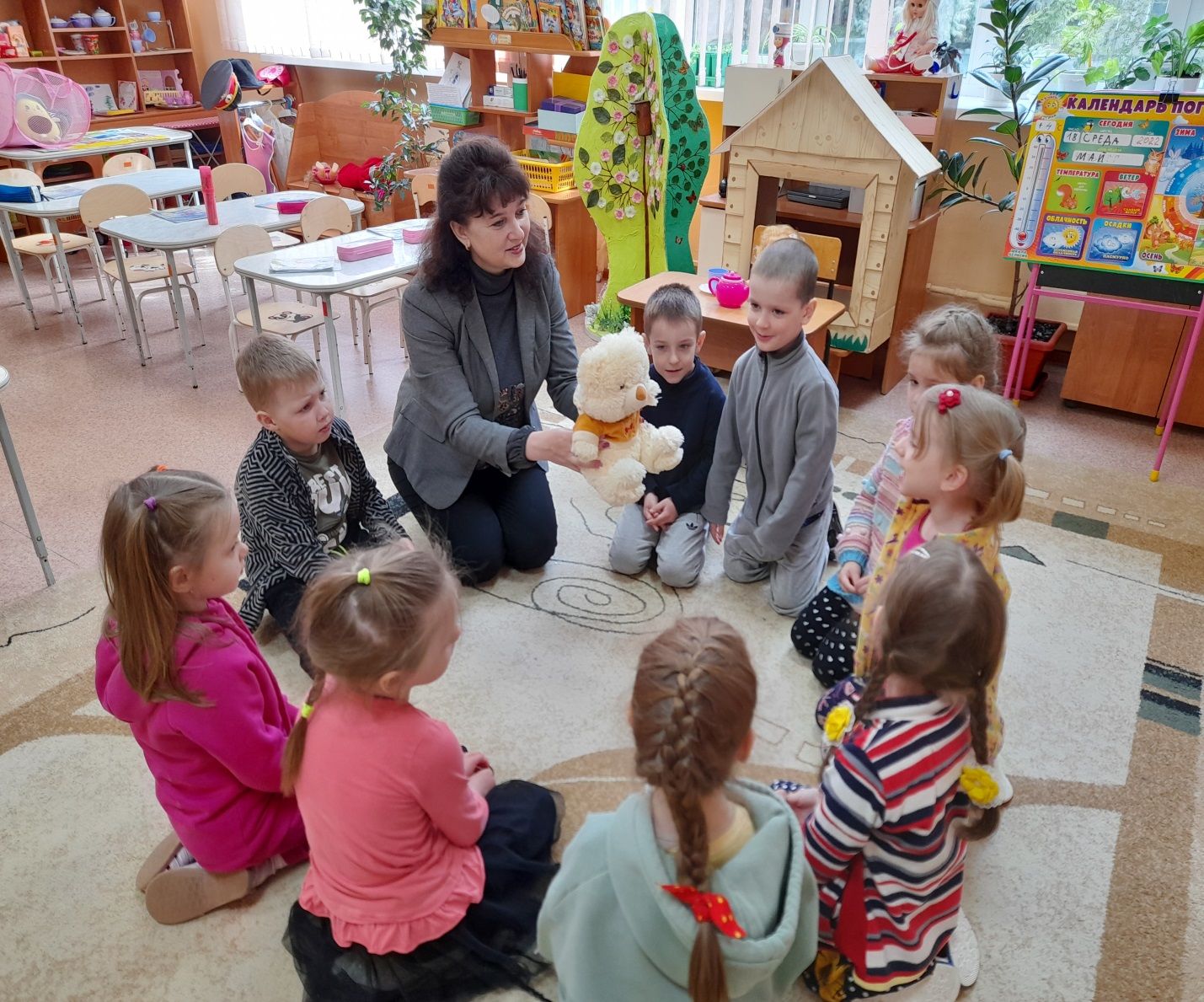 Дети сидят на ковре. Входит воспитатель с игрушкой – мишкой Teddy.Teacher: Дети, сегодня к нам пришел мишка Teddy, давайте с ним поздороваемся.
Teacher: Нallo!
Дети: Hallo!
Teacher: Сейчас утро и значит, как еще мы можем поздороваться?
Дети: Good morning!
Teacher: Good morning!
Teacher: А если бы сейчас был вечер, то как бы мы тогда поздоровались?
Дети: Good  evening!
Teacher: Good evening!
Teacher:Ребята, посмотрите на Teddy, он сегодня выглядит как обычно или нет?
Ответы детей.
Teacher: Правильно у Teddy красная ленточка на шее. А как по-английски будет «красная»?
Дети: Red.
Teacher:Правильно, молодцы! Ребята, сегодня мишка Teddy хочет посмотреть, чему вы научились, какие слова на английском языке и рифмовки вы запомнили. И сейчас мы отправимся вместе с Teddy в путешествие. (Звучит песенка «The wheels on the bus go round and round…»).

1. Станция «Знакомство» 
Teacher: Итак, первая станция «Знакомство». Здесь Teddy  хочет посмотреть, умеете ли вы представлять себя?
Teddy: What is your name?
Дети по очереди отвечают. (My name is … )
Teacher: Правильно, молодцы, поехали дальше. .. (Звучит песенка «The wheels on the bus go round and round…»).

2. Станция «Цветочная полянка» 
Teacher: Ребята, на полянке растут цветочки, какого они цвета? (Воспитатель  показывает, а дети называют цвета (green, red, yellow и т.д).
Teacher:Правильно, молодцы ребята! А сейчас, поиграем в игру «Найди цветок нужного цвета».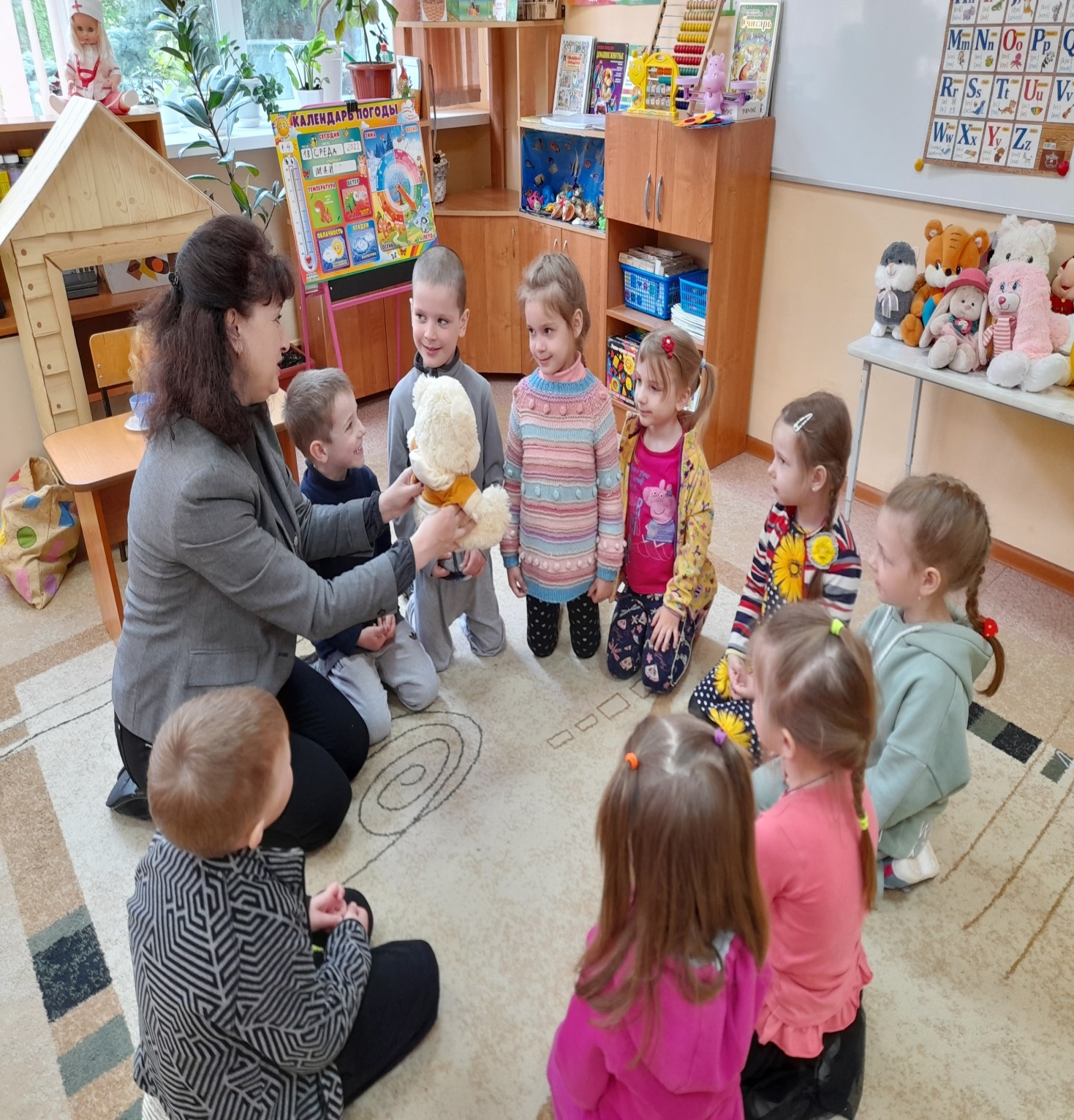 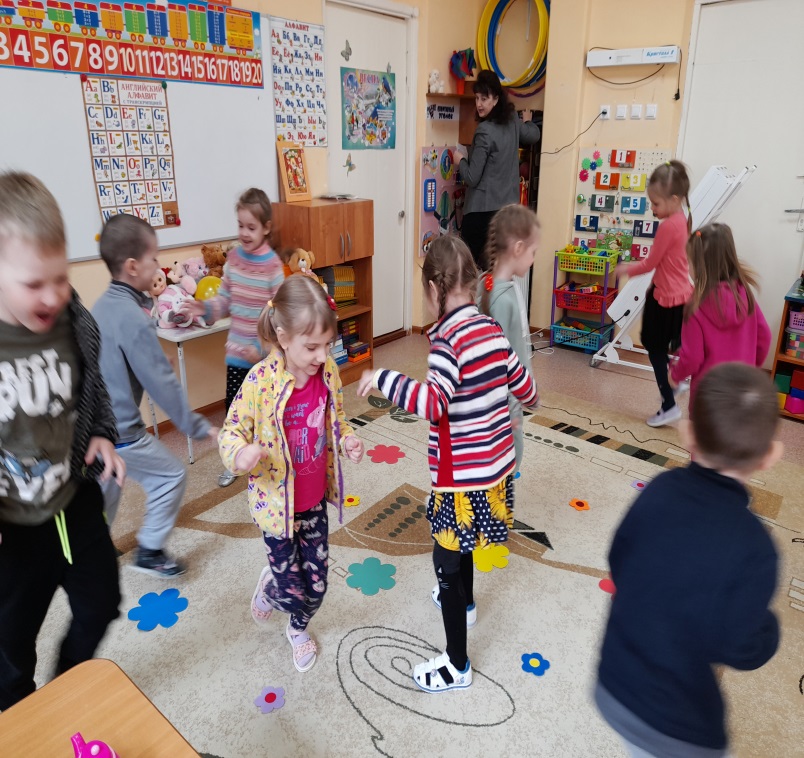 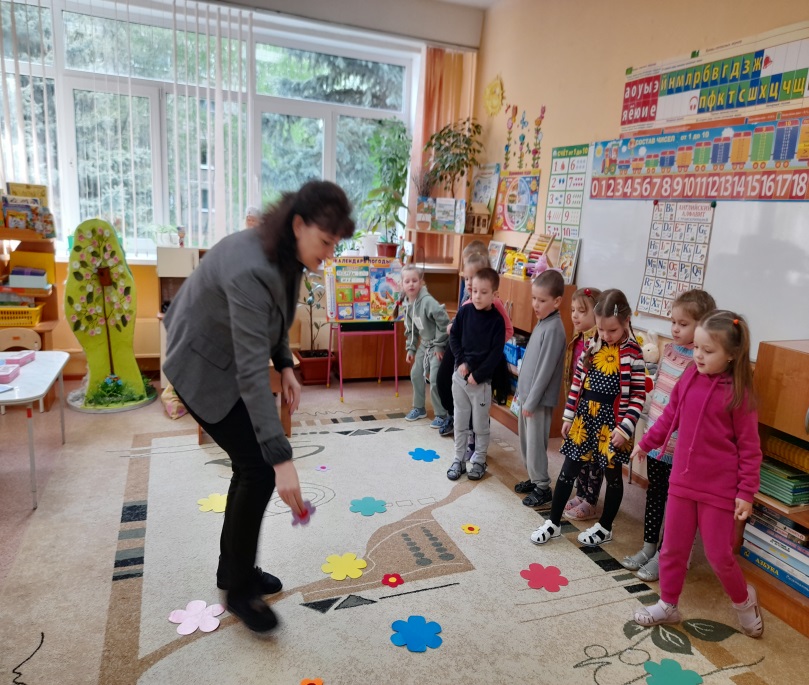 Teacher : -And now, let's have a rest! Давайте немного отдохнем и сделаем зарядку (выполнение упражнений). Everybody, please, stand up! Repeat after me and do like me!Children : - Hands up! Hands down!Hands up! Hands down!Hands to the knees!Sit down!Stand up!Hands up! Hands down!Hands to the side!Bend left! Bend right!Bend left! Bend right!One, two, three – hop!One, two, three – stop! Едем дальше.. (Звучит песенка «The wheels on the bus go round and round…»).
3. Станция «Игрушки» 
Teacher: Ребята, посмотрите, мы оказались в магазине игрушек. (toys)
А теперь каждый из вас возьмёт в руки по одной игрушке и скажет, как она называется на английском языке. (ball, doll, toy-car и т.д)
Teddy, правильно ли ребята назвали игрушки?                                    Teddy:Правильно, молодцы! 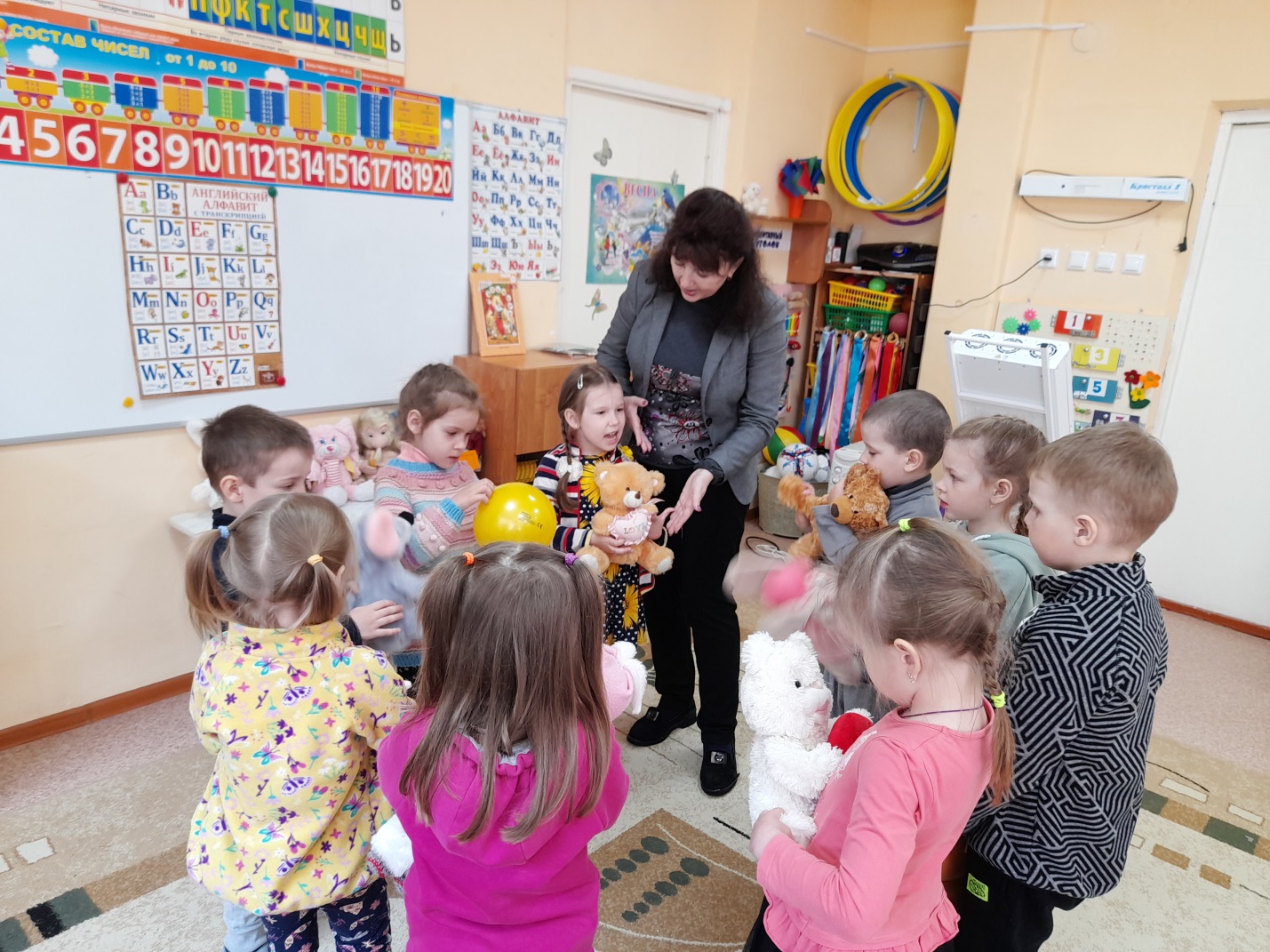 Teacher: Ребята, в этом магазине, происходят странные вещи, ночью исчезает то одна, то другая игрушка. Давайте поиграем, и узнаем, какие игрушки исчезают. Игра»What is missing?»Teacher: Дети, а теперь ответьте на мой вопрос: « What toy do you like?» Дети: I like….(Дети по очереди называют любимую игрушку).Teacher: Едем дальше. (Звучит песенка «The wheels on the bus go round and round…»).                                                            4. Станция «Спортивная»
Teacher: Посмотрите на картинку, на ней нарисован малыш, что он делает?
(Ответы детей)
Чтобы выполнить следующее задание, нам нужно вспомнить названия частей тела, на английском. Я буду называть вам части тела на английском, а вам нужно на них указать. Show me your head (shoulders, eyes, knees, fingers, hands, ears). Дети показывают части тела. Teacher: -Now, stand up. Lets sing a song «Head, shoulders, knees and toes» (Дети под музыку исполняют песню –зарядку)  .  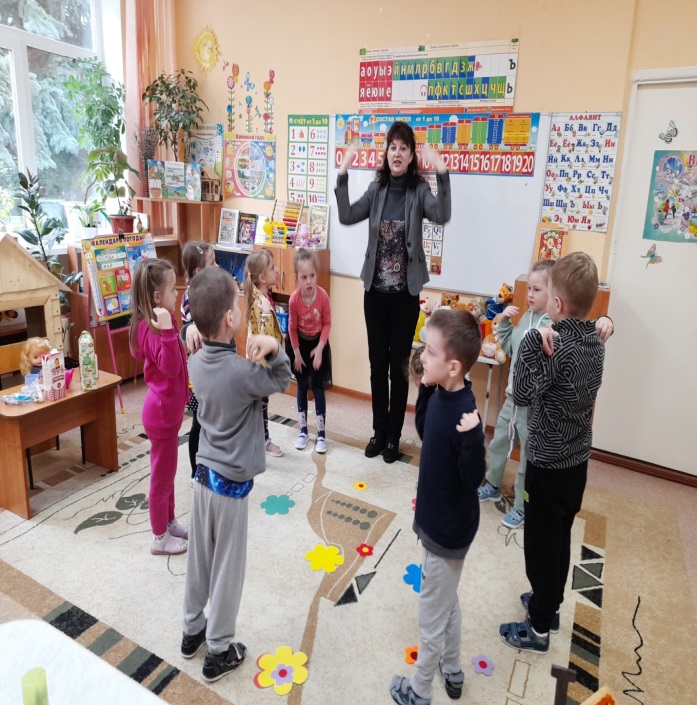 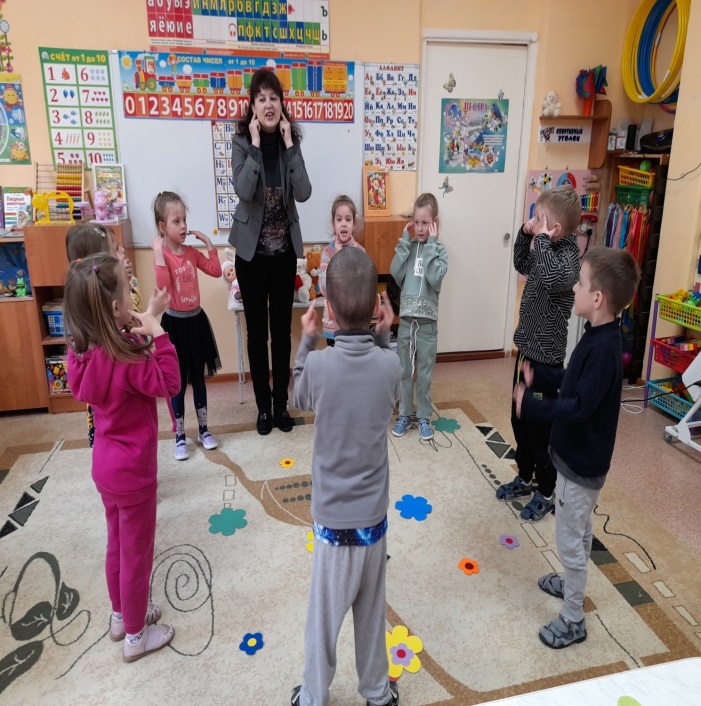 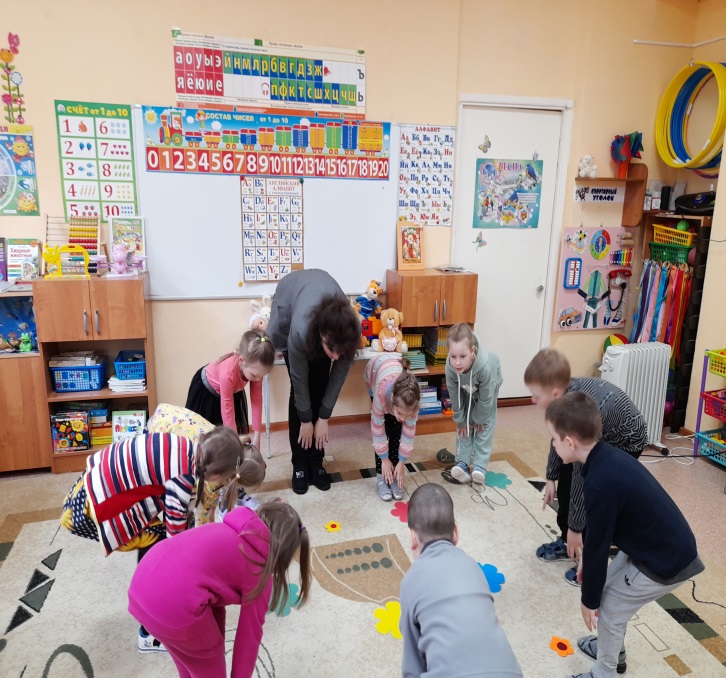 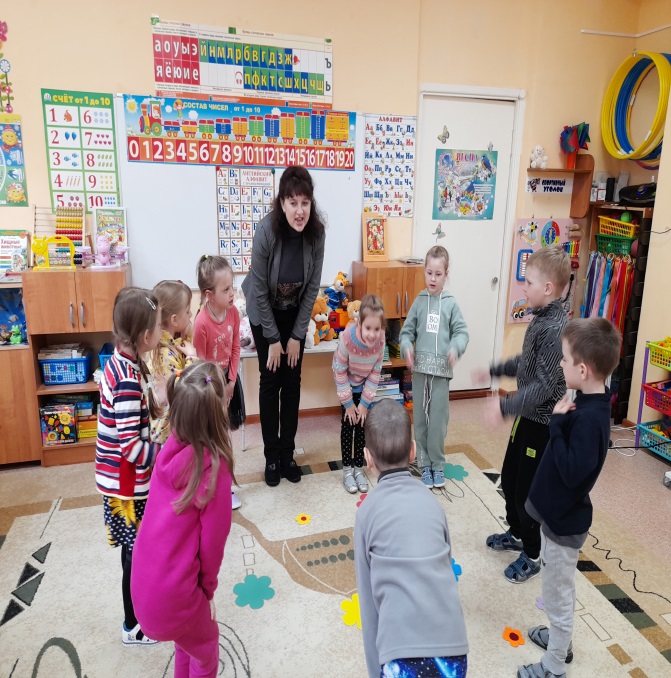 Teacher: Поехали, дальше. .(Звучит песенка «The wheels on the bus go round and round…»).
5. Станция «Заколдованный лес»  
Teacher : - Look, these are animals. Name the animals. Назовите, какие животные, проживают на этой станции? (дети называют животных). 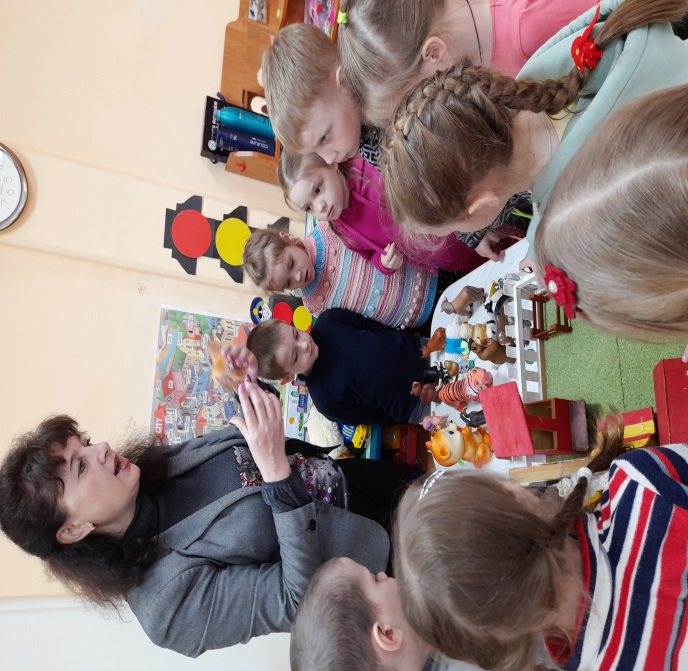 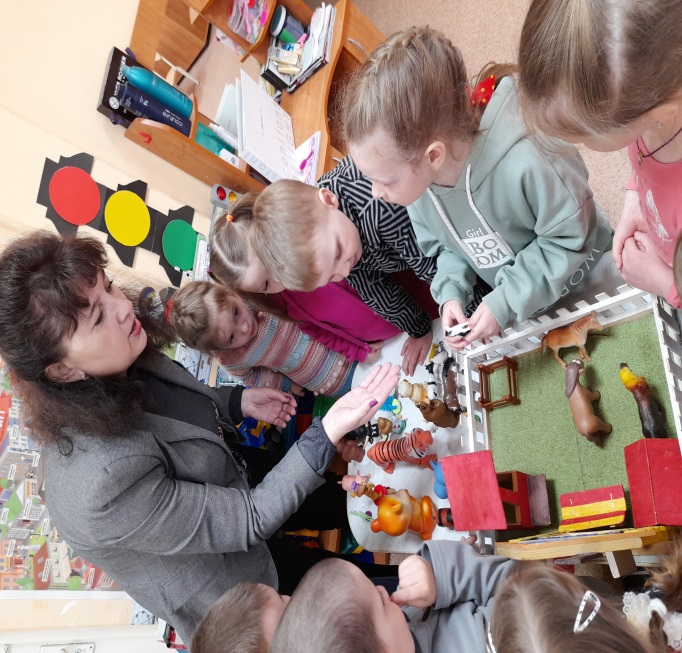 Teacher : -We can see domestic and wild animals. Мы здесь увидели и домашних и диких животных. Предлагаю сыграть в игру - «Wild and domestic». If the animal is wild – clap your hands, if the animal is domestic – tap your legs. Если животное дикое – хлопаем в ладоши, если животное домашнее – топаем ножками (дети выполняют задание).Teacher : - Let's to count how many wild and domestic animals we have.А теперь давайте сосчитаем на английском, сколько здесь диких и сколько домашних животных? (дети считают животных).Teacher : - Well done! Молодцы! Справились с заданием. Едем дальше. (Звучит песенка «The wheels on the bus go round and round…»).6. Станция «Вкуснотеево» »   
Teacher :  Ребята, посмотрите, кто это тут сидит? Это маленькая кукла Элис. Элис очень голодна, нужно её накормить. Перед вами magic bag –волшебный мешок с едой. Давайте, по очереди, будем доставать предметы с едой, и называть их на английском языке. 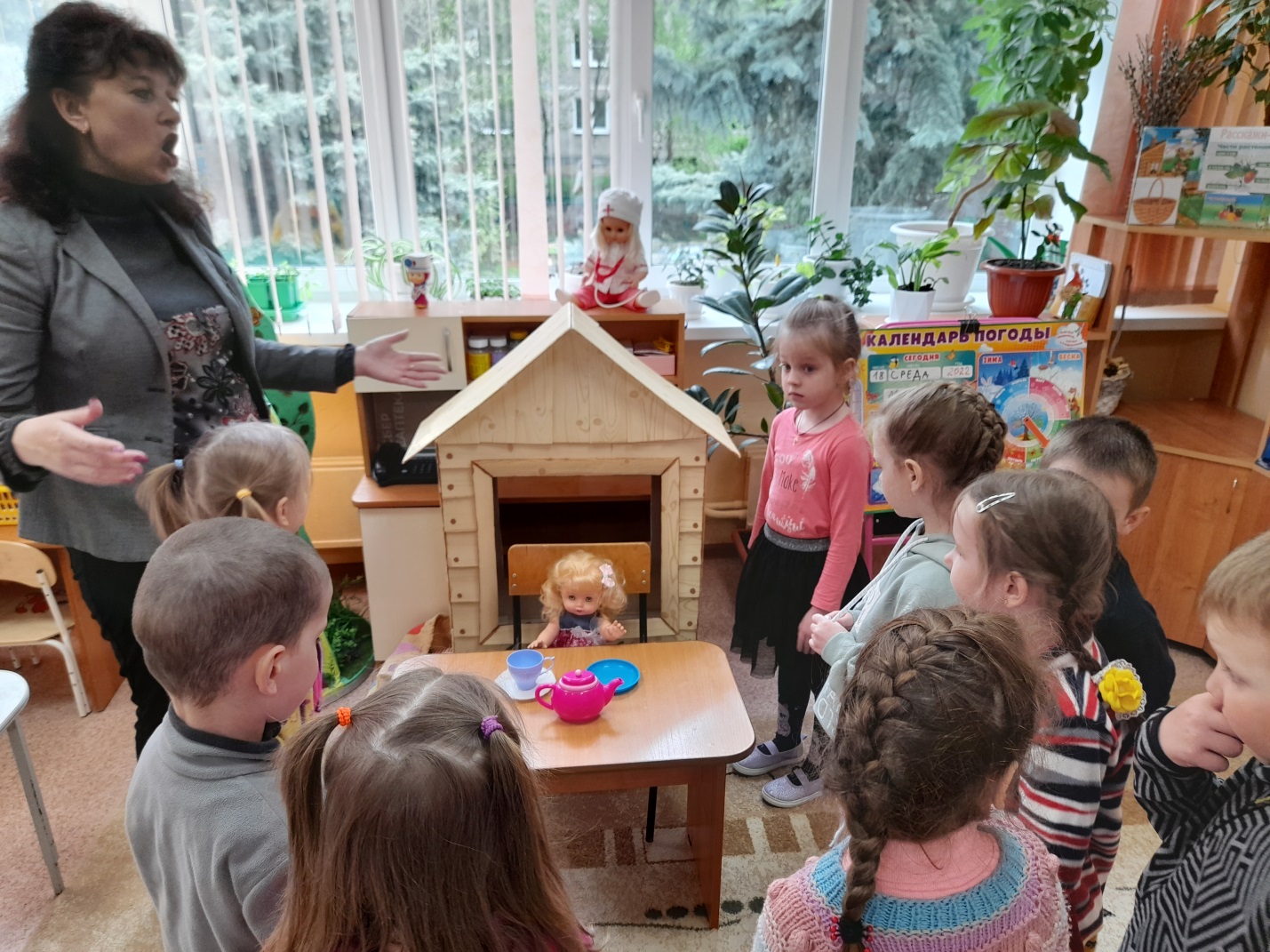 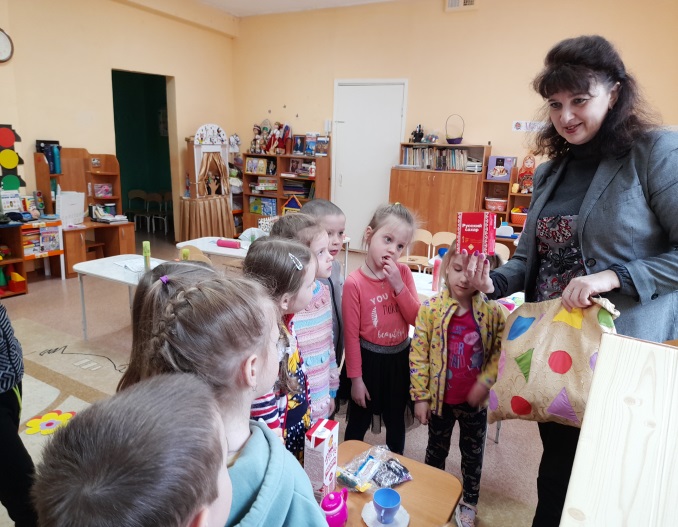 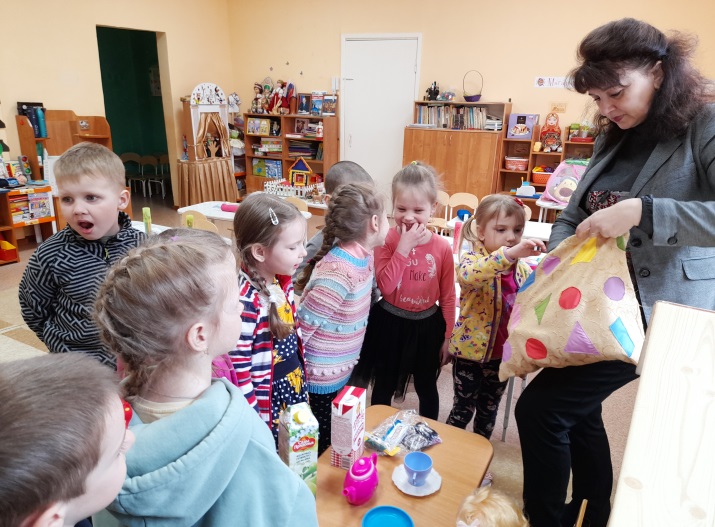 Воспитатель: Молодцы, ребята! Мы отлично справились и  с этой задачей. Мы накормили куклу Элис.Ребята, мы справились со всеми задачами. А теперь, чтобы вернуться обратно в дет.сад, нам нужно закрыть глаза, и сосчитать до 10!7. Подведение итогов
Ну, вот мы и вернулись в детский сад. Вам понравилось путешествие? На каких станциях мы с вами останавливались? (Ответы детей). Правильно, молодцы. Вы все верно отвечали, были активны и мишке Teddy,очень понравилось как вы работали, и он приготовил для вас сладкое угощение. (Мишка Тэдди  раздаёт конфеты). Пришло время прощаться.
Будь вежлив и не забывай
Прощаясь, говорить: «Good bay!»